       Mathieu PAGANINI   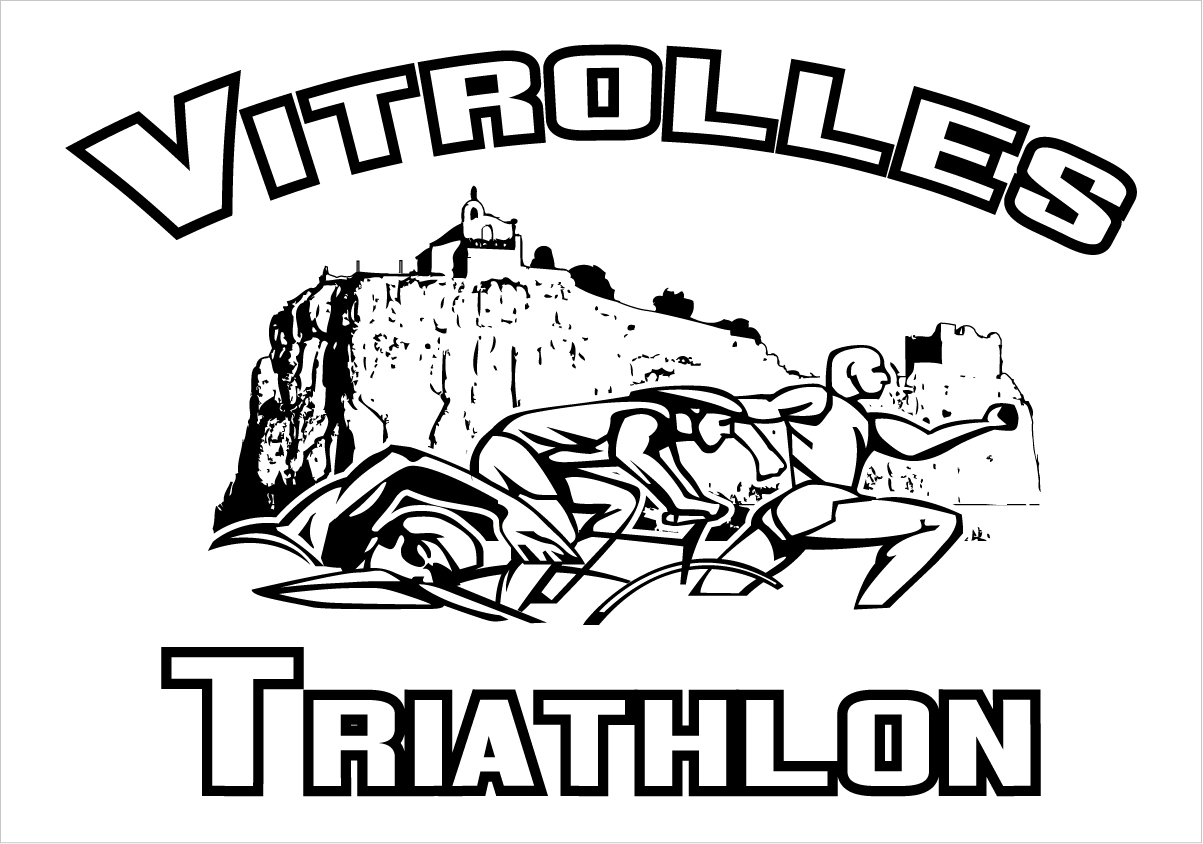        Vitrolles Triathlon	       2 rue Pasteur       13127 VITROLLES	        04 42 79 11 13        vitrolles-triathlon@wanadoo.frDESCRIPTIF TRIATHLON D3 HOMMECompétition réservée aux cadets, juniors et adultesDimanche 25 avril 2021 Départ 11hRetrait des dossards : le jour de l’épreuve  de 7h30 à 8h  à la maison de quartier des Bords de L'Etang, les Vignettes Vitrolles.Ouverture du parc a vélo : 8hFermeture du parc à vélo : 9hAppel des équipes sas de depart: 10h50Mise en place dans les box: 10h55NATATION  : 750 mètres        Lieu : Plage des MARETTES Les Vignettes,  Vitrolles Sortie d’eau 1erconcurrent prévue 11h09Sortie d’eau du dernier concurrent prévue 11h20VELO :  ( Vitrolles)     Lieu de départ : Plage des MARETTES, Les Vignettes Vitrolles DEPART : heure prévue 11h10 (1er concurrent)-  11h21 (dernier concurrent)  ARRIVEE : Heure prévue : 11h40 (1er concurrent) – 12h (dernier concurrent)COURSE A PIEDS :     Lieu de départ : Plage des MARETTES    Circuit effectué en 1 boucle    -     DEPART 11h41 (1er concurrents) – 12h01(dernier concurrent)    -     ARRIVEE FINALE   Heure prévue : 11h58 environ (1er concurrent), 12h26 environ (dernier concurrent)REMISE DES RECOMPENSES 12h30VITROLLES TRIATHLON 2, RUE PASTEUR 13127 VITROLLES	Tel : 04 42 79 11 13  : vitrolles-triathlon@wanadoo.fr  internet : http//vitrolles-triathlon.fr